Afstandsformulier			(Zwerfdierverklaring)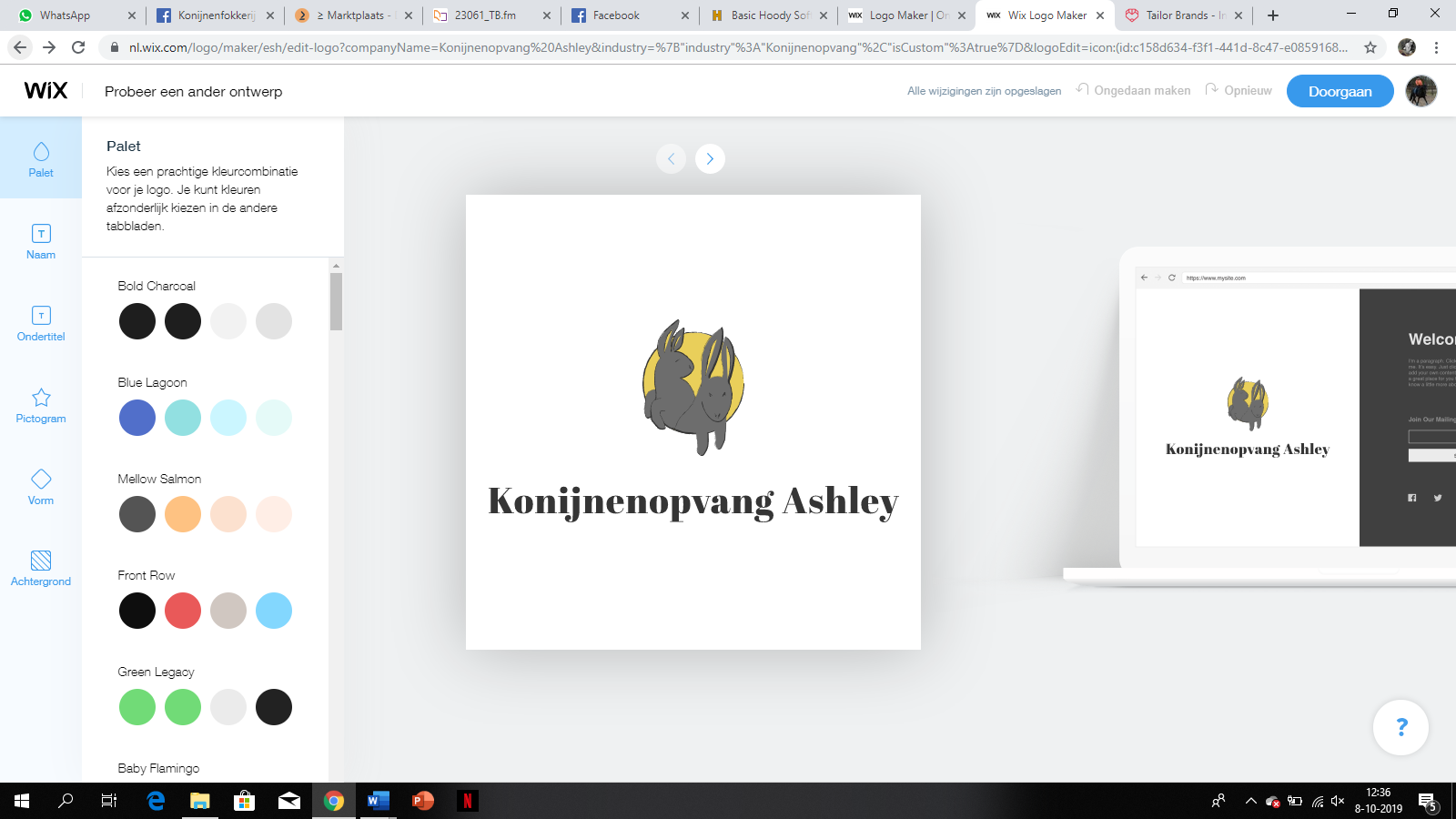 Datum afstand: …………………………………………………………….Gegevens afstand:							AfstandskostenNaam: …………………………………………………………………………….			€…………………………..E-mail: ……………………………………………………………………………Telefoonnummer: ………………………………………………………….Woonplaats: …………………………………………………………………..Reden van afstand:Gevonden: ………………………………………………………………………Vrijwillig afgestaan: ………………………………………………………..Andere redenen: ………………………………………………………………Gegevens dieren:Konijn 1							Konijn 2Naam: …………………………………………………				Naam: ………………………………………………Geslacht: …………………………………………….				Geslacht: ………………………………………….Ras: …………………………………………………….				Ras: ………………………………………………….Vacht: …………………………………………………				Vacht: ………………………………………………Leeftijd: ……………………………………………..				Leeftijd: ……………………………………………Gecastreerd:  Ja/Nee						Gecastreerd: Ja/NeeGezondheid:Konijn 1							konijn 2Gewicht: …………………………………………				Gewicht: …………………………………………..Ogen: ……………………………………………..				Ogen: ……………………………………………….Oren: ……………………………………………...				Oren: ………………………………………………..Medicatie: ……………………………………..				Medicatie: ………………………………………..Handtekening afstand 						Handtekening opvang…………………………………………………………..				………………………………………………………….